Цена на переезд квартиры, организованный в день обращения ничем не отличается от цен на переезд, к которому готовились заранее. Самый простой способ узнать точную стоимость — это позвонить в нашу компанию. Вы также можете воспользоваться приведённой ниже таблицей и калькулятором стоимости.Цена на переезд квартиры, организованный в день обращения ничем не отличается от цен на переезд, к которому готовились заранее. Самый простой способ узнать точную стоимость — это позвонить в нашу компанию. Вы также можете воспользоваться приведённой ниже таблицей и калькулятором стоимости.Цена на переезд квартиры, организованный в день обращения ничем не отличается от цен на переезд, к которому готовились заранее. Самый простой способ узнать точную стоимость — это позвонить в нашу компанию. Вы также можете воспользоваться приведённой ниже таблицей и калькулятором стоимости.Цена на переезд квартиры, организованный в день обращения ничем не отличается от цен на переезд, к которому готовились заранее. Самый простой способ узнать точную стоимость — это позвонить в нашу компанию. Вы также можете воспользоваться приведённой ниже таблицей и калькулятором стоимости.Цена на переезд квартиры, организованный в день обращения ничем не отличается от цен на переезд, к которому готовились заранее. Самый простой способ узнать точную стоимость — это позвонить в нашу компанию. Вы также можете воспользоваться приведённой ниже таблицей и калькулятором стоимости.Цена на переезд квартиры, организованный в день обращения ничем не отличается от цен на переезд, к которому готовились заранее. Самый простой способ узнать точную стоимость — это позвонить в нашу компанию. Вы также можете воспользоваться приведённой ниже таблицей и калькулятором стоимости.Цена на переезд квартиры, организованный в день обращения ничем не отличается от цен на переезд, к которому готовились заранее. Самый простой способ узнать точную стоимость — это позвонить в нашу компанию. Вы также можете воспользоваться приведённой ниже таблицей и калькулятором стоимости.Цена на переезд квартиры, организованный в день обращения ничем не отличается от цен на переезд, к которому готовились заранее. Самый простой способ узнать точную стоимость — это позвонить в нашу компанию. Вы также можете воспользоваться приведённой ниже таблицей и калькулятором стоимости.Цена на переезд квартиры, организованный в день обращения ничем не отличается от цен на переезд, к которому готовились заранее. Самый простой способ узнать точную стоимость — это позвонить в нашу компанию. Вы также можете воспользоваться приведённой ниже таблицей и калькулятором стоимости.Цена на переезд квартиры, организованный в день обращения ничем не отличается от цен на переезд, к которому готовились заранее. Самый простой способ узнать точную стоимость — это позвонить в нашу компанию. Вы также можете воспользоваться приведённой ниже таблицей и калькулятором стоимости.Цена на переезд квартиры, организованный в день обращения ничем не отличается от цен на переезд, к которому готовились заранее. Самый простой способ узнать точную стоимость — это позвонить в нашу компанию. Вы также можете воспользоваться приведённой ниже таблицей и калькулятором стоимости.Цена на переезд квартиры, организованный в день обращения ничем не отличается от цен на переезд, к которому готовились заранее. Самый простой способ узнать точную стоимость — это позвонить в нашу компанию. Вы также можете воспользоваться приведённой ниже таблицей и калькулятором стоимости.Цена на переезд квартиры, организованный в день обращения ничем не отличается от цен на переезд, к которому готовились заранее. Самый простой способ узнать точную стоимость — это позвонить в нашу компанию. Вы также можете воспользоваться приведённой ниже таблицей и калькулятором стоимости.Цена на переезд квартиры, организованный в день обращения ничем не отличается от цен на переезд, к которому готовились заранее. Самый простой способ узнать точную стоимость — это позвонить в нашу компанию. Вы также можете воспользоваться приведённой ниже таблицей и калькулятором стоимости.Цена на переезд квартиры, организованный в день обращения ничем не отличается от цен на переезд, к которому готовились заранее. Самый простой способ узнать точную стоимость — это позвонить в нашу компанию. Вы также можете воспользоваться приведённой ниже таблицей и калькулятором стоимости.Цена на переезд квартиры, организованный в день обращения ничем не отличается от цен на переезд, к которому готовились заранее. Самый простой способ узнать точную стоимость — это позвонить в нашу компанию. Вы также можете воспользоваться приведённой ниже таблицей и калькулятором стоимости.Цена на переезд квартиры, организованный в день обращения ничем не отличается от цен на переезд, к которому готовились заранее. Самый простой способ узнать точную стоимость — это позвонить в нашу компанию. Вы также можете воспользоваться приведённой ниже таблицей и калькулятором стоимости.Цена на переезд квартиры, организованный в день обращения ничем не отличается от цен на переезд, к которому готовились заранее. Самый простой способ узнать точную стоимость — это позвонить в нашу компанию. Вы также можете воспользоваться приведённой ниже таблицей и калькулятором стоимости.Цена на переезд квартиры, организованный в день обращения ничем не отличается от цен на переезд, к которому готовились заранее. Самый простой способ узнать точную стоимость — это позвонить в нашу компанию. Вы также можете воспользоваться приведённой ниже таблицей и калькулятором стоимости.Цена на переезд квартиры, организованный в день обращения ничем не отличается от цен на переезд, к которому готовились заранее. Самый простой способ узнать точную стоимость — это позвонить в нашу компанию. Вы также можете воспользоваться приведённой ниже таблицей и калькулятором стоимости.Цена на переезд квартиры, организованный в день обращения ничем не отличается от цен на переезд, к которому готовились заранее. Самый простой способ узнать точную стоимость — это позвонить в нашу компанию. Вы также можете воспользоваться приведённой ниже таблицей и калькулятором стоимости.Цена на переезд квартиры, организованный в день обращения ничем не отличается от цен на переезд, к которому готовились заранее. Самый простой способ узнать точную стоимость — это позвонить в нашу компанию. Вы также можете воспользоваться приведённой ниже таблицей и калькулятором стоимости.Цена на переезд квартиры, организованный в день обращения ничем не отличается от цен на переезд, к которому готовились заранее. Самый простой способ узнать точную стоимость — это позвонить в нашу компанию. Вы также можете воспользоваться приведённой ниже таблицей и калькулятором стоимости.Цена на переезд квартиры, организованный в день обращения ничем не отличается от цен на переезд, к которому готовились заранее. Самый простой способ узнать точную стоимость — это позвонить в нашу компанию. Вы также можете воспользоваться приведённой ниже таблицей и калькулятором стоимости.Цена на переезд квартиры, организованный в день обращения ничем не отличается от цен на переезд, к которому готовились заранее. Самый простой способ узнать точную стоимость — это позвонить в нашу компанию. Вы также можете воспользоваться приведённой ниже таблицей и калькулятором стоимости.Цена на переезд квартиры, организованный в день обращения ничем не отличается от цен на переезд, к которому готовились заранее. Самый простой способ узнать точную стоимость — это позвонить в нашу компанию. Вы также можете воспользоваться приведённой ниже таблицей и калькулятором стоимости.Цена на переезд квартиры, организованный в день обращения ничем не отличается от цен на переезд, к которому готовились заранее. Самый простой способ узнать точную стоимость — это позвонить в нашу компанию. Вы также можете воспользоваться приведённой ниже таблицей и калькулятором стоимости.Цена на переезд квартиры, организованный в день обращения ничем не отличается от цен на переезд, к которому готовились заранее. Самый простой способ узнать точную стоимость — это позвонить в нашу компанию. Вы также можете воспользоваться приведённой ниже таблицей и калькулятором стоимости.Цена на переезд квартиры, организованный в день обращения ничем не отличается от цен на переезд, к которому готовились заранее. Самый простой способ узнать точную стоимость — это позвонить в нашу компанию. Вы также можете воспользоваться приведённой ниже таблицей и калькулятором стоимости.Цена на переезд квартиры, организованный в день обращения ничем не отличается от цен на переезд, к которому готовились заранее. Самый простой способ узнать точную стоимость — это позвонить в нашу компанию. Вы также можете воспользоваться приведённой ниже таблицей и калькулятором стоимости.Цена на переезд квартиры, организованный в день обращения ничем не отличается от цен на переезд, к которому готовились заранее. Самый простой способ узнать точную стоимость — это позвонить в нашу компанию. Вы также можете воспользоваться приведённой ниже таблицей и калькулятором стоимости.Цена на переезд квартиры, организованный в день обращения ничем не отличается от цен на переезд, к которому готовились заранее. Самый простой способ узнать точную стоимость — это позвонить в нашу компанию. Вы также можете воспользоваться приведённой ниже таблицей и калькулятором стоимости.Цена на переезд квартиры, организованный в день обращения ничем не отличается от цен на переезд, к которому готовились заранее. Самый простой способ узнать точную стоимость — это позвонить в нашу компанию. Вы также можете воспользоваться приведённой ниже таблицей и калькулятором стоимости.Цена на переезд квартиры, организованный в день обращения ничем не отличается от цен на переезд, к которому готовились заранее. Самый простой способ узнать точную стоимость — это позвонить в нашу компанию. Вы также можете воспользоваться приведённой ниже таблицей и калькулятором стоимости.Цена на переезд квартиры, организованный в день обращения ничем не отличается от цен на переезд, к которому готовились заранее. Самый простой способ узнать точную стоимость — это позвонить в нашу компанию. Вы также можете воспользоваться приведённой ниже таблицей и калькулятором стоимости.Цена на переезд квартиры, организованный в день обращения ничем не отличается от цен на переезд, к которому готовились заранее. Самый простой способ узнать точную стоимость — это позвонить в нашу компанию. Вы также можете воспользоваться приведённой ниже таблицей и калькулятором стоимости.Цена на переезд квартиры, организованный в день обращения ничем не отличается от цен на переезд, к которому готовились заранее. Самый простой способ узнать точную стоимость — это позвонить в нашу компанию. Вы также можете воспользоваться приведённой ниже таблицей и калькулятором стоимости.Цена на переезд квартиры, организованный в день обращения ничем не отличается от цен на переезд, к которому готовились заранее. Самый простой способ узнать точную стоимость — это позвонить в нашу компанию. Вы также можете воспользоваться приведённой ниже таблицей и калькулятором стоимости.Цена на переезд квартиры, организованный в день обращения ничем не отличается от цен на переезд, к которому готовились заранее. Самый простой способ узнать точную стоимость — это позвонить в нашу компанию. Вы также можете воспользоваться приведённой ниже таблицей и калькулятором стоимости.Цена на переезд квартиры, организованный в день обращения ничем не отличается от цен на переезд, к которому готовились заранее. Самый простой способ узнать точную стоимость — это позвонить в нашу компанию. Вы также можете воспользоваться приведённой ниже таблицей и калькулятором стоимости.Цена на переезд квартиры, организованный в день обращения ничем не отличается от цен на переезд, к которому готовились заранее. Самый простой способ узнать точную стоимость — это позвонить в нашу компанию. Вы также можете воспользоваться приведённой ниже таблицей и калькулятором стоимости.Цена на переезд квартиры, организованный в день обращения ничем не отличается от цен на переезд, к которому готовились заранее. Самый простой способ узнать точную стоимость — это позвонить в нашу компанию. Вы также можете воспользоваться приведённой ниже таблицей и калькулятором стоимости.Цена на переезд квартиры, организованный в день обращения ничем не отличается от цен на переезд, к которому готовились заранее. Самый простой способ узнать точную стоимость — это позвонить в нашу компанию. Вы также можете воспользоваться приведённой ниже таблицей и калькулятором стоимости.Цена на переезд квартиры, организованный в день обращения ничем не отличается от цен на переезд, к которому готовились заранее. Самый простой способ узнать точную стоимость — это позвонить в нашу компанию. Вы также можете воспользоваться приведённой ниже таблицей и калькулятором стоимости.Цена на переезд квартиры, организованный в день обращения ничем не отличается от цен на переезд, к которому готовились заранее. Самый простой способ узнать точную стоимость — это позвонить в нашу компанию. Вы также можете воспользоваться приведённой ниже таблицей и калькулятором стоимости.Цена на переезд квартиры, организованный в день обращения ничем не отличается от цен на переезд, к которому готовились заранее. Самый простой способ узнать точную стоимость — это позвонить в нашу компанию. Вы также можете воспользоваться приведённой ниже таблицей и калькулятором стоимости.Цена на переезд квартиры, организованный в день обращения ничем не отличается от цен на переезд, к которому готовились заранее. Самый простой способ узнать точную стоимость — это позвонить в нашу компанию. Вы также можете воспользоваться приведённой ниже таблицей и калькулятором стоимости.Цена на переезд квартиры, организованный в день обращения ничем не отличается от цен на переезд, к которому готовились заранее. Самый простой способ узнать точную стоимость — это позвонить в нашу компанию. Вы также можете воспользоваться приведённой ниже таблицей и калькулятором стоимости.Цена на переезд квартиры, организованный в день обращения ничем не отличается от цен на переезд, к которому готовились заранее. Самый простой способ узнать точную стоимость — это позвонить в нашу компанию. Вы также можете воспользоваться приведённой ниже таблицей и калькулятором стоимости.Цена на переезд квартиры, организованный в день обращения ничем не отличается от цен на переезд, к которому готовились заранее. Самый простой способ узнать точную стоимость — это позвонить в нашу компанию. Вы также можете воспользоваться приведённой ниже таблицей и калькулятором стоимости.Цена на переезд квартиры, организованный в день обращения ничем не отличается от цен на переезд, к которому готовились заранее. Самый простой способ узнать точную стоимость — это позвонить в нашу компанию. Вы также можете воспользоваться приведённой ниже таблицей и калькулятором стоимости.Цена на переезд квартиры, организованный в день обращения ничем не отличается от цен на переезд, к которому готовились заранее. Самый простой способ узнать точную стоимость — это позвонить в нашу компанию. Вы также можете воспользоваться приведённой ниже таблицей и калькулятором стоимости.Цена на переезд квартиры, организованный в день обращения ничем не отличается от цен на переезд, к которому готовились заранее. Самый простой способ узнать точную стоимость — это позвонить в нашу компанию. Вы также можете воспользоваться приведённой ниже таблицей и калькулятором стоимости.Цена на переезд квартиры, организованный в день обращения ничем не отличается от цен на переезд, к которому готовились заранее. Самый простой способ узнать точную стоимость — это позвонить в нашу компанию. Вы также можете воспользоваться приведённой ниже таблицей и калькулятором стоимости.Цена на переезд квартиры, организованный в день обращения ничем не отличается от цен на переезд, к которому готовились заранее. Самый простой способ узнать точную стоимость — это позвонить в нашу компанию. Вы также можете воспользоваться приведённой ниже таблицей и калькулятором стоимости.Цена на переезд квартиры, организованный в день обращения ничем не отличается от цен на переезд, к которому готовились заранее. Самый простой способ узнать точную стоимость — это позвонить в нашу компанию. Вы также можете воспользоваться приведённой ниже таблицей и калькулятором стоимости.Цена на переезд квартиры, организованный в день обращения ничем не отличается от цен на переезд, к которому готовились заранее. Самый простой способ узнать точную стоимость — это позвонить в нашу компанию. Вы также можете воспользоваться приведённой ниже таблицей и калькулятором стоимости.Цена на переезд квартиры, организованный в день обращения ничем не отличается от цен на переезд, к которому готовились заранее. Самый простой способ узнать точную стоимость — это позвонить в нашу компанию. Вы также можете воспользоваться приведённой ниже таблицей и калькулятором стоимости.Цена на переезд квартиры, организованный в день обращения ничем не отличается от цен на переезд, к которому готовились заранее. Самый простой способ узнать точную стоимость — это позвонить в нашу компанию. Вы также можете воспользоваться приведённой ниже таблицей и калькулятором стоимости.Цена на переезд квартиры, организованный в день обращения ничем не отличается от цен на переезд, к которому готовились заранее. Самый простой способ узнать точную стоимость — это позвонить в нашу компанию. Вы также можете воспользоваться приведённой ниже таблицей и калькулятором стоимости.Цена на переезд квартиры, организованный в день обращения ничем не отличается от цен на переезд, к которому готовились заранее. Самый простой способ узнать точную стоимость — это позвонить в нашу компанию. Вы также можете воспользоваться приведённой ниже таблицей и калькулятором стоимости.Цена на переезд квартиры, организованный в день обращения ничем не отличается от цен на переезд, к которому готовились заранее. Самый простой способ узнать точную стоимость — это позвонить в нашу компанию. Вы также можете воспользоваться приведённой ниже таблицей и калькулятором стоимости.Цена на переезд квартиры, организованный в день обращения ничем не отличается от цен на переезд, к которому готовились заранее. Самый простой способ узнать точную стоимость — это позвонить в нашу компанию. Вы также можете воспользоваться приведённой ниже таблицей и калькулятором стоимости.Цена на переезд квартиры, организованный в день обращения ничем не отличается от цен на переезд, к которому готовились заранее. Самый простой способ узнать точную стоимость — это позвонить в нашу компанию. Вы также можете воспользоваться приведённой ниже таблицей и калькулятором стоимости.Цена на переезд квартиры, организованный в день обращения ничем не отличается от цен на переезд, к которому готовились заранее. Самый простой способ узнать точную стоимость — это позвонить в нашу компанию. Вы также можете воспользоваться приведённой ниже таблицей и калькулятором стоимости.Цена на переезд квартиры, организованный в день обращения ничем не отличается от цен на переезд, к которому готовились заранее. Самый простой способ узнать точную стоимость — это позвонить в нашу компанию. Вы также можете воспользоваться приведённой ниже таблицей и калькулятором стоимости.Цена на переезд квартиры, организованный в день обращения ничем не отличается от цен на переезд, к которому готовились заранее. Самый простой способ узнать точную стоимость — это позвонить в нашу компанию. Вы также можете воспользоваться приведённой ниже таблицей и калькулятором стоимости.Цена на переезд квартиры, организованный в день обращения ничем не отличается от цен на переезд, к которому готовились заранее. Самый простой способ узнать точную стоимость — это позвонить в нашу компанию. Вы также можете воспользоваться приведённой ниже таблицей и калькулятором стоимости.Цена на переезд квартиры, организованный в день обращения ничем не отличается от цен на переезд, к которому готовились заранее. Самый простой способ узнать точную стоимость — это позвонить в нашу компанию. Вы также можете воспользоваться приведённой ниже таблицей и калькулятором стоимости.Цена на переезд квартиры, организованный в день обращения ничем не отличается от цен на переезд, к которому готовились заранее. Самый простой способ узнать точную стоимость — это позвонить в нашу компанию. Вы также можете воспользоваться приведённой ниже таблицей и калькулятором стоимости.Цена на переезд квартиры, организованный в день обращения ничем не отличается от цен на переезд, к которому готовились заранее. Самый простой способ узнать точную стоимость — это позвонить в нашу компанию. Вы также можете воспользоваться приведённой ниже таблицей и калькулятором стоимости.Цена на переезд квартиры, организованный в день обращения ничем не отличается от цен на переезд, к которому готовились заранее. Самый простой способ узнать точную стоимость — это позвонить в нашу компанию. Вы также можете воспользоваться приведённой ниже таблицей и калькулятором стоимости.Цена на переезд квартиры, организованный в день обращения ничем не отличается от цен на переезд, к которому готовились заранее. Самый простой способ узнать точную стоимость — это позвонить в нашу компанию. Вы также можете воспользоваться приведённой ниже таблицей и калькулятором стоимости.Цена на переезд квартиры, организованный в день обращения ничем не отличается от цен на переезд, к которому готовились заранее. Самый простой способ узнать точную стоимость — это позвонить в нашу компанию. Вы также можете воспользоваться приведённой ниже таблицей и калькулятором стоимости.Цена на переезд квартиры, организованный в день обращения ничем не отличается от цен на переезд, к которому готовились заранее. Самый простой способ узнать точную стоимость — это позвонить в нашу компанию. Вы также можете воспользоваться приведённой ниже таблицей и калькулятором стоимости.Цена на переезд квартиры, организованный в день обращения ничем не отличается от цен на переезд, к которому готовились заранее. Самый простой способ узнать точную стоимость — это позвонить в нашу компанию. Вы также можете воспользоваться приведённой ниже таблицей и калькулятором стоимости.Цена на переезд квартиры, организованный в день обращения ничем не отличается от цен на переезд, к которому готовились заранее. Самый простой способ узнать точную стоимость — это позвонить в нашу компанию. Вы также можете воспользоваться приведённой ниже таблицей и калькулятором стоимости.Цена на переезд квартиры, организованный в день обращения ничем не отличается от цен на переезд, к которому готовились заранее. Самый простой способ узнать точную стоимость — это позвонить в нашу компанию. Вы также можете воспользоваться приведённой ниже таблицей и калькулятором стоимости.Цена на переезд квартиры, организованный в день обращения ничем не отличается от цен на переезд, к которому готовились заранее. Самый простой способ узнать точную стоимость — это позвонить в нашу компанию. Вы также можете воспользоваться приведённой ниже таблицей и калькулятором стоимости.Цена на переезд квартиры, организованный в день обращения ничем не отличается от цен на переезд, к которому готовились заранее. Самый простой способ узнать точную стоимость — это позвонить в нашу компанию. Вы также можете воспользоваться приведённой ниже таблицей и калькулятором стоимости.Цена на переезд квартиры, организованный в день обращения ничем не отличается от цен на переезд, к которому готовились заранее. Самый простой способ узнать точную стоимость — это позвонить в нашу компанию. Вы также можете воспользоваться приведённой ниже таблицей и калькулятором стоимости.Цена на переезд квартиры, организованный в день обращения ничем не отличается от цен на переезд, к которому готовились заранее. Самый простой способ узнать точную стоимость — это позвонить в нашу компанию. Вы также можете воспользоваться приведённой ниже таблицей и калькулятором стоимости.Цена на переезд квартиры, организованный в день обращения ничем не отличается от цен на переезд, к которому готовились заранее. Самый простой способ узнать точную стоимость — это позвонить в нашу компанию. Вы также можете воспользоваться приведённой ниже таблицей и калькулятором стоимости.Цена на переезд квартиры, организованный в день обращения ничем не отличается от цен на переезд, к которому готовились заранее. Самый простой способ узнать точную стоимость — это позвонить в нашу компанию. Вы также можете воспользоваться приведённой ниже таблицей и калькулятором стоимости.Цена на переезд квартиры, организованный в день обращения ничем не отличается от цен на переезд, к которому готовились заранее. Самый простой способ узнать точную стоимость — это позвонить в нашу компанию. Вы также можете воспользоваться приведённой ниже таблицей и калькулятором стоимости.Цена на переезд квартиры, организованный в день обращения ничем не отличается от цен на переезд, к которому готовились заранее. Самый простой способ узнать точную стоимость — это позвонить в нашу компанию. Вы также можете воспользоваться приведённой ниже таблицей и калькулятором стоимости.Цена на переезд квартиры, организованный в день обращения ничем не отличается от цен на переезд, к которому готовились заранее. Самый простой способ узнать точную стоимость — это позвонить в нашу компанию. Вы также можете воспользоваться приведённой ниже таблицей и калькулятором стоимости.Цена на переезд квартиры, организованный в день обращения ничем не отличается от цен на переезд, к которому готовились заранее. Самый простой способ узнать точную стоимость — это позвонить в нашу компанию. Вы также можете воспользоваться приведённой ниже таблицей и калькулятором стоимости.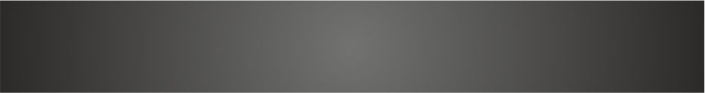 Переезд одной комнатыПереезд одной комнаты2 человека + авто 16куб\м2 человека + авто 16куб\м2 человека + авто 16куб\мот 1 500 руб.от 1 500 руб.не обязательноне обязательноне обязательноне обязательноПереезд одной комнатыПереезд одной комнаты2 человека + авто 16куб\м2 человека + авто 16куб\м2 человека + авто 16куб\мот 1 500 руб.от 1 500 руб.не обязательноне обязательноне обязательноне обязательноОднокомнатная квартираОднокомнатная квартира2-4 человека + авто 16куб\м2-4 человека + авто 16куб\м2-4 человека + авто 16куб\мот 1 950 руб.от 1 950 руб.не обязательноне обязательноне обязательноне обязательноОднокомнатная квартираОднокомнатная квартира2-4 человека + авто 16куб\м2-4 человека + авто 16куб\м2-4 человека + авто 16куб\мот 1 950 руб.от 1 950 руб.не обязательноне обязательноне обязательноне обязательноДвухкомнатная квартираДвухкомнатная квартира4 человека + авто 18куб\м4 человека + авто 18куб\м4 человека + авто 18куб\мот 2 500 руб.от 2 500 руб.желательножелательножелательножелательноДвухкомнатная квартираДвухкомнатная квартира4 человека + авто 18куб\м4 человека + авто 18куб\м4 человека + авто 18куб\мот 2 500 руб.от 2 500 руб.желательножелательножелательножелательноТрёхкомнатная квартираТрёхкомнатная квартира6 человек + авто 27куб\м6 человек + авто 27куб\м6 человек + авто 27куб\мот 3 500 руб.от 3 500 руб.желательножелательножелательножелательноТрёхкомнатная квартираТрёхкомнатная квартира6 человек + авто 27куб\м6 человек + авто 27куб\м6 человек + авто 27куб\мот 3 500 руб.от 3 500 руб.желательножелательножелательножелательноЧетырёхкомнатная квартираЧетырёхкомнатная квартира6 человек + авто 40куб\м6 человек + авто 40куб\м6 человек + авто 40куб\мот 3 650 руб.от 3 650 руб.ОбязательноОбязательноОбязательноОбязательноПятикомнатная квартираПятикомнатная квартира8 человек + авто 48куб\м8 человек + авто 48куб\м8 человек + авто 48куб\мот 4 600 руб.от 4 600 руб.ОбязательноОбязательноОбязательноОбязательно